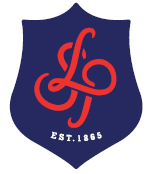 Pre-assessment content reviewPre-assessment skills reviewPost-assessment reviewRevision planning Subject: PhysicsYear: Y12Topic: 3.5.1 Direct Current CircuitsWhat and Why “What are the roles of various components in a circuit. How can we evaluate the properties of a circuit? Why is the heating effect in a circuit a problem and what are the methods employed to reduce this?”Key termsAmpereBatteryCellCurrentElectromotive force (emf)EnergyInternal resistanceLDRLoad resistorLost voltsMaximum powerOhmPotential differencePotential dividerPowerResistanceResistors in parallelResistors in seriesThermistorVariable resistorVoltSpecification pointPre-readingApplication and Assessment (date)Home learning Extension – Cultural Capital and Reading3.5.1.4: I can calculate the combined resistance in series and parallel circuitsTo calculate the energy and power. I can describe the relationships between currents, voltages and resistances in series and parallel circuits, including cells in series and identical cells in parallel.3.5.1.5: I can define a potential divider and construct circuits where the output pd is variable3.5.1.6: I can determine the internal resistance of a cell                      I know how to determine the internal resistance of a cell experimentallyUse the Oxford AQA AS textbook p.214-227. Look at other textbooks in the library for alternative ideas, explanations and diagrams.YouTube Videos:(1) EMF & Internal Resistance - A-level Physics(2) Voltage Dividers - Electronics Basics 12(3) Series and Parallel CircuitsWebsites:https://www.allaboutcircuits.com/textbook/direct-current/chpt-5/what-are-series-and-parallel-circuits/http://physicsnet.co.uk/a-level-physics-as-a2/current-electricity/resistivity/Practicals:(1) Required Practical 6: Determination of the internal resistance and emf of a cell (2) Investigating resistors in series and in parallelAssessment:Minitest on Circuits (3rd week Feb)Multiple choice test on Electricity (4th week Feb) (1) Investigate how an LDR works(2) Find out about the arrangement of laptop batteries and their advantagesMake notes on each topic and complete the exam style practice questions(1) Visit the Science Museumand make notes on electrical circuits and generatorsI feel secure inI need to focus onMy action planI feel secure inI need to focus onMy action planWeaknesses in content knowledgeSkills I need to focus onMy action planRetest / review – teacher and student commentRetest / review – teacher and student commentRetest / review – teacher and student commentSpec pointNotes completeRevision materialsPast paper Qs Timed conditions